DATESGROUP MEETINGThurs. Sept 19th Sept. 7.30 pm to 9.30 pm@ Nora Street Community House, HOWLEYADVANCE NOTICESSat. 30th November2019 Write for Rights - Stall in the Methodist Hall / Culcheth Community dayWeekend 13th – 15th DecemberChristmas-Tree Festival at Newchurch Culcheth Friday 24th January 2020Provisional date for a TESCO collectionMéxicoMurder of journalists continues unabatedJorge Ruiz Vazquez (pictured) became the third reporter in a week to be murdered in México. He was shot on 2 August days before he was scheduled to testify before state authorities about previous death threats. He alleged that the mayor was behind the threats. Edgar Alberto Nava, who also served as a municipal official in Guerrero state, was killed the same day. Three days before, Rogelio Barragán, who covered the police in Morelos, was found dead in the trunk of a vehicle with signs he had been shot and tortured. And on 24 August the body of Nevith Condes Jaramillo, a reporter who posted stories on his website, was found with stab wounds. 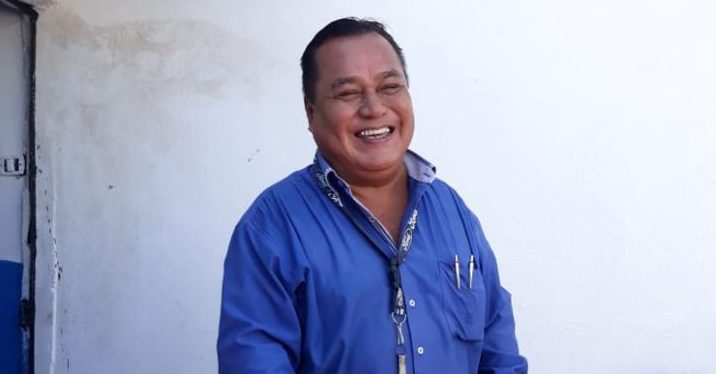 Tesco Collection Jan. 2020Thanks to Gill’s persistence we have been offered the provisional date of Friday 24th January for an indoor collection at Tesco WINWICK Road store - to be confirmed in October. CONVENTION ON THE RIGHTS OF THE CHILD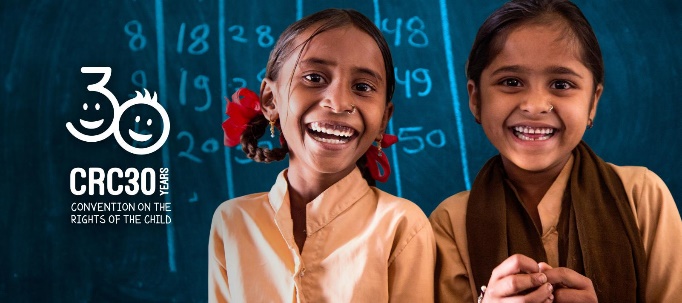 30 years of children’s rightsThe Convention on the Rights of the Child was agreed 30 years ago in November 1989. Almost every country in the world has signed up to it – except for the USA.The treaty lists important rights that every child & young person under the age of 18 should have.These include:The right to food, water, and healthcareThe right to be protected from harmThe right to educationThe right to playThe right for children’s voices to be heard in decisions that affect themMake their voices heardIn 2011 the UN added Optional Protocol 3 which means that children can make complaints directly to the UN Committee on the Rights of the Child, if they believe their rights have been breached.  This was a huge step forward because governments can often play a huge role in violating those rights.   However, the UK government has not made this legally binding.  Children shouldn’t have to wait to grow up before they’re heard.  It's time to make those rights real, and to strengthen the voices of young people who are fighting for their futures.Sign the on line petition.EVELYN HERNÁNDEZ ACQUITTED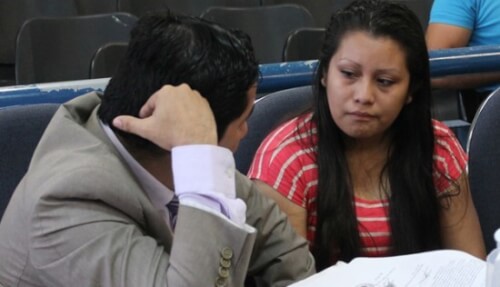 The acquittal of Evelyn Hernández is being hailed a victory for human rights. Erika Guevara-Rosas, Amnesty International's Americas director, said: “This is a resounding victory for the rights of women in El Salvador. It reaffirms that no woman should be wrongly accused of homicide for the simple fact of suffering an obstetric emergency.” Now that Evelyn has been acquitted, Amnesty International calls on El Salvador to end the shameful and discriminatory practice of criminalising women once and for all by immediately revoking the nation’s draconian anti-abortion laws.”CHARGES AGAINST MAURITANIAN BLOGGERS DROPPED 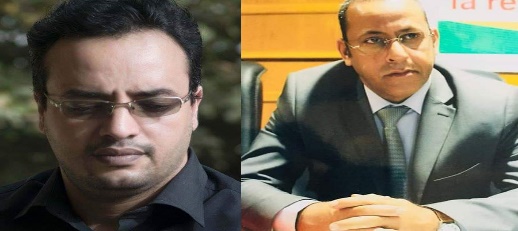 	All the charges against bloggers Cheikh Jiddou and Abderrahmane Weddady were dropped by a judge, who also dismissed the case against them, on 29 July. Their travel and identification documents were also returned to them. Both had been conditionally released on bail on 3 June. The two bloggers were arrested on 22 March by the economic crimes police in Nouakchott after they posted comments on Facebook condemning corruption. Their comments came after media articles were published alleging that some Mauritanian officials had acquired wealth illegally and stashed it abroad.  Afterwards they were transferred to the Central prison of Nouakchott but in early June they were released on bail. Cheikh Jiddou said ‘‘I would like to thank all the Amnesty International members who have been mobilized since the beginning. I will not give up my fight to defend human rights in particular the right to freedom of expression’’.BREAKING THE SILENCEFounded in 2004 by a group of soldiers who served in Hebron, and to this date has collected more than 700 testimonies from soldiers who represent all strata of Israeli society and cover nearly all units that operate in the Territories. The organization publishes these testimonies, holds lectures, house meetings, and other public events to bring to light the reality in the Territories through the voice of former combatants, and also conducts tours in Hebron and the South Hebron Hills region with the aim of giving the Israeli public access to the reality that exists in the Occupied Territories. 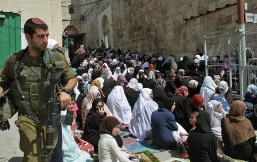 https://www.breakingthesilence.org.il/EGYPT: HIGH SCHOOL STUDENT WHO KILLED RAPIST RELEASED 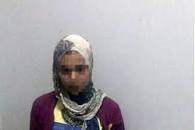 South Giza Court released 15 year-old Amira Ahmed Rizk  on bail. She was detained in July after stabbing a microbus driver when he attempted to rape her. Despite her age, she had been detained and prosecuted as an adult.